Государственное профессиональное образовательное учреждение Ярославской области Ярославский профессиональный колледж №21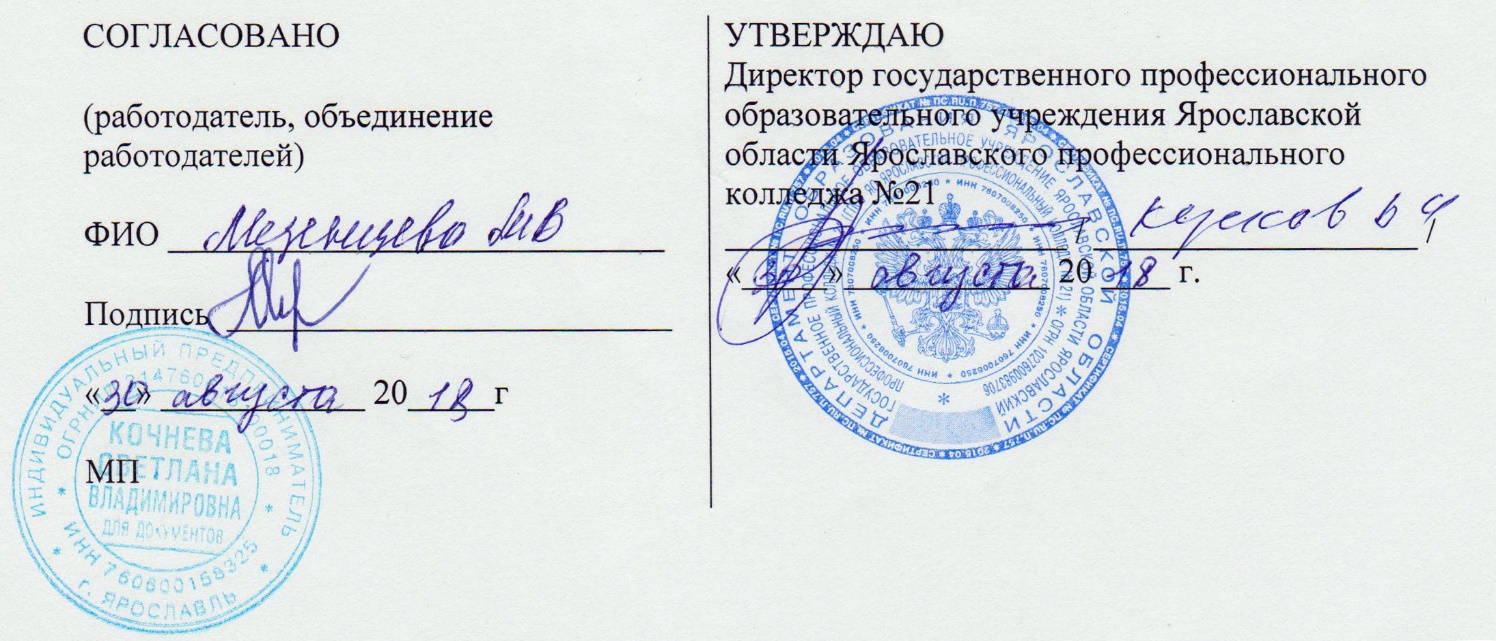 РАБОЧАЯ ПРОГРАММА ПРОФЕССИОНАЛЬНОГО МОДУЛЯПМ 03. Приготовление, оформление и подготовка к реализации холодных блюд, кулинарных изделий, закусок разнообразного ассортиментаПрофессия СПО 43.01.09 Повар, кондитерЯрославль       Рабочая программа профессионального модуля разработана на основе Федерального государственного образовательного стандарта среднего профессионального образования по профессии 43.01.09 Повар, кондитер, утвержденного приказом Министерства образования и науки Российской Федерации 9 декабря 2016 г. №1569.Организация-разработчик:  государственное профессиональное образовательное  учреждение Ярославской области Ярославский профессиональный колледж №21Разработчики: Охлопкова М.В., преподаватель ЯПК №21                        Чиркова И.Ю., мастер  ЯПК №21СОДЕРЖАНИЕ1. ОБЩАЯ ХАРАКТЕРИСТИКА РАБОЧЕЙ ПРОГРАММЫ ПРОФЕССИОНАЛЬНОГО МОДУЛЯ1.1. Цель и планируемые результаты освоения профессионального модуля В результате изучения профессионального модуля студент должен освоить вид деятельности Приготовление, оформление и подготовка к реализации холодных блюд, кулинарных изделий, закусок разнообразного ассортимента и соответствующие ему общие и профессиональные компетенции:1.1.1. Общие компетенции:1.1.2. Профессиональные компетенции1.1.3. В результате освоения профессионального модуля студент должен иметь:1.3. Количество часов, отводимое на освоение профессионального модуляВсего - 440 ч.Из них:   на освоение МДК 368 ч.      на учебную практику 24ч  на производственную практику 48 ч.2. Структура и содержание профессионального модуля2.1. Структура профессионального модуля2.2. Тематический план и содержание профессионального модуля (ПМ)3. условия реализации  ПРОФЕССИОНАЛЬНОГО МОДУЛЯ3.1. Требования к минимальному материально - техническому обеспечениюДля реализации  профессионального модуля предусмотрены  учебные кабинеты Технологии кулинарного и кондитерского производства, Технического оснащения и организации рабочего места, мастерская, учебная база - столовая колледжа.Реализация учебной практики: учебные кабинеты учебный кабинет вводного инструктажа мастерская с индивидуальными рабочими местами  столовая колледжа базы практикиТехнические средства обучения  учебного кабинета: проектор, телевизор, компьютер, видеоплеер, видеокамера, документкамера. Комплект учебно-методической документации, справочная литература, учебная кулинарная литература, сборники рецептур блюд и кулинарных изделий для общественного питания, сборники мучных кондитерских изделий.Основное и вспомогательное технологическое оборудование:индивидуальные рабочие места студентов: производственные столы, мойки,  набор производственного инвентаря, инструментов и посудыстол для презентации готовой кулинарной продукции (обеденный стол, стулья)моечное отделение для кухонной и столовой посуды (ванны, стеллаж, шкафы для посуды)шкафы для моющих средств и уборочного инвентарястенка для учебной литературы пароконвектоматжарочно-пекарные шкафыэлектроплитыфритюрницапароваркаэлектрогрильвафельницамикроволновая печьэлектромясорубкаслайсеровощерезка электрическаяблендер ручноймиксер для коктейлеймиксер погружнойвзбивальные  машинытестораскаточная машина настольнаякухонный комбайнфондюшницымашина для вакуумной упаковкикофемашинакофемолкагазовая горелка для карамелизациисоковыжималка для цитрусовыхвесы настольные электронные холодильникшкаф шоковой заморозкильдогенераторовоскопнитраттестерсифонОснащение базы практики:индивидуальные рабочие места студентов: производственные столы, мойки,  набор производственного инвентаря, инструментов и посудыстол для презентации готовой кулинарной продукции (обеденный стол, стулья)моечное отделение для кухонной и столовой посуды (посудомоечная машина, ванны, стеллажи, шкафы для посуды)шкафы для моющих средств и уборочного инвентаряпароконвектоматжарочно-пекарные шкафыэлектроплитыэлектрическая сковородаморозильные шкафымикроволновая печьэлектромясорубкаслайсеровощерезка электрическаяуниверсальный приводмиксер погружнойвзбивальные  машинытестомесильная машина кухонный комбайнкофемолкасоковыжималка для цитрусовыхвесы настольные электронные холодильникикартофелечисткаэлектрокотелнитраттестер3.2. Информационное обеспечение обученияПеречень учебных изданий, Интернет - ресурсов, дополнительной литературыОсновные источники:Учебники:Андонова Н.И., Кочурина Т.А.  Организация процесса приготовления и приготовления сложной горячей кулинарной продукции – ОИЦ «Академия», 2017.Бурчакова И.Ю. , Ермилова С.В. Организация процесса приготовления и приготовления сложных хлебобулочных, мучных кондитерских изделий - Изд. «Aкадемия», 2014.Кузнецова Л.С., Сиданова М. Ю. Технология производства мучных кондитерских изделий - «Академия», 2016Семичева Г.П. Приготовление и оформление холодных блюд и закусок     Академия, 2017. Солдатенкова И.А. Кулинарное приготовления пищи и контроль качества блюд - Академия, 2017.Самородова И.П. Организация процесса приготовления и приготовления п/ф для сложной кулинарной продукции - Академия, 2017.Шильман Л.З. Технология кулинарной продукции - Академия, 2014.Цыганова Т.Б. Технология и организация производства хлебобулочных изделий - Академия, 2014. Анфимова Н.А. Кулинария - Академия, 2016. Усов В.В. Технология производства продукции общественного питания. Рыба и рыбные товары. - Академия, 2013.Справочники:Харченко Н.Э. Сборник рецептур блюд и кулинарных изделий – Академия, 2016.Павлов А.В. Сборник рецептур мучных кондитерских и булочных изделий -  «Профи», 2016Дополнительные источники:Учебники:Дубровская Н.И. Кулинария.  Лабораторный практикум. «Академия», 2014. Дубровская Н.И., Чубасова Е.В. Приготовление супов и соусов. Практикум - «Академия», 2015.Козлова С.Н., Фединишина Е.Ю. Кулинарная характеристика блюд - «Академия», 2015.Кросс Р.  1000 классических коктейлей, - М. Рольф, 2012. Барановский В.А. Официант-бармен, - Ростов-на Дону, Феникс, 2012.                                                                                                                      Журналы: Общественное питание, ресторанные ведомостиШкола гастронома, Шеф.Интернет ресурсы:Информационно-справочные материалы «Еда-сервер.ру» [Электронный ресурс]. – Режим доступа http://www.eda-server.ruИнформационно-справочные материалы «Вкусные кулинарные рецепты» [Электронный ресурс]. – Режим доступа http://www.smakov.ru, свободный. Информационно-справочные материалы «ГурМания» [Электронный ресурс]. – Режим доступа http://www.gurmania.ru, свободный. Информационно-справочные материалы «Твоя любимая кухня» [Электронный ресурс]. – Режим доступа: http://www.meals.ru, с регистрацией.Информационно-справочные материалы «Кондитерра. Мир кондитерских изделий и сладостей» [Электронный ресурс]. – Режим доступа http://konditerra.ru, свободный. Информационно-справочные материалы «Либрусек» [Электронный ресурс]. – Режим доступа http://lib.rus.ec/b/191478/read, свободный. 4. Контроль и оценка результатов освоения профессионального модуля1. ОБЩАЯ ХАРАКТЕРИСТИКА РАБОЧЕЙ ПРОГРАММЫ ПРОФЕССИОНАЛЬНОГО МОДУЛЯ2. СТРУКТУРА И СОДЕРЖАНИЕ ПРОФЕССИОНАЛЬНОГО МОДУЛЯ3.  УСЛОВИЯ РЕАЛИЗАЦИИ ПРОГРАММЫ 4. КОНТРОЛЬ И ОЦЕНКА РЕЗУЛЬТАТОВ ОСВОЕНИЯ ПРОФЕССИОНАЛЬНОГО МОДУЛЯ КодНаименование общих компетенцийОК 01.Выбирать способы решения задач профессиональной деятельности, применительно к различным контекстамОК 02.Осуществлять поиск, анализ и интерпретацию информации, необходимой для выполнения задач профессиональной деятельностиОК.03Планировать и реализовывать собственное профессиональное и личностное развитиеОК.04Работать в коллективе и команде, эффективно взаимодействовать с коллегами, руководством, клиентамиОК.05Осуществлять устную и письменную коммуникацию на государственном языке с учетом особенностей социального и культурного контекстаОК.06Проявлять гражданско-патриотическую позицию, демонстрировать осознанное поведение на основе общечеловеческих ценностейОК.07Содействовать сохранению окружающей среды, ресурсосбережению, эффективно действовать в чрезвычайных ситуацияхОК.09Использовать средства физической культуры для сохранения и укрепления здоровья в процессе профессиональной деятельности и поддержание необходимого уровня физической подготовленностиОК.10Пользоваться профессиональной документацией на государственном и иностранном языкеОК 11Планировать предпринимательскую деятельность в профессиональной сфереКодНаименование видов деятельности и профессиональных компетенцийВД 3Приготовление, оформление и подготовка к реализации холодных блюд, кулинарных изделий, закусок разнообразного ассортиментаПК 3.1.Подготавливать рабочее место, оборудование, сырье, исходные материалы для приготовления холодных блюд, кулинарных изделий, закусок в соответствии с инструкциями и регламентамиПК 3.2Осуществлять приготовление, непродолжительное хранение холодных соусов, заправок разнообразного ассортиментаПК 3.3Осуществлять приготовление, творческое оформление и подготовку к реализации салатов разнообразного ассортиментаПК 3.4Осуществлять приготовление, творческое оформление и подготовку к реализации бутербродов, канапе, холодных закусок разнообразного ассортиментаПК 3.5Осуществлять приготовление, творческое оформление и подготовку к реализации холодных блюд из рыбы, нерыбного водного сырья разнообразного ассортиментаПК 3.6Осуществлять приготовление, творческое оформление и подготовку к реализации холодных блюд из мяса, домашней птицы, дичи разнообразного ассортиментаПрактический опыт- подготовки, уборки рабочего места, выбора, подготовки к работе, безопасной эксплуатации технологического оборудования, производственного инвентаря, инструментов, весоизмерительных приборов;- выбора, оценки качества, безопасности продуктов, полуфабрикатов, приготовления, творческого оформления, эстетичной подачи салатов, холодных блюд, кулинарных изделий, закусок разнообразного ассортимента, в том числе региональных;- упаковки, складирования неиспользованных продуктов;- порционирования (комплектования), упаковки на вынос, хранения с учетом требований к безопасности готовой продукции;   ведения расчетов с потребителями.Умения- рационально организовывать, проводить текущую уборку рабочего места, выбирать, подготавливать к работе, безопасно эксплуатировать технологическое оборудование, производственный инвентарь, инструменты, весоизмерительные приборы с учетом инструкций и регламентов;- соблюдать правила сочетаемости, взаимозаменяемости продуктов, подготовки и применения пряностей и приправ;- выбирать, применять, комбинировать способы приготовления, творческого оформления и подачи салатов, холодных блюд, кулинарных изделий, закусок разнообразного ассортимента, в том числе региональных;- порционировать (комплектовать), эстетично упаковывать на вынос, хранить с учетом требований к безопасности готовой продукции.Знания- требования охраны труда, пожарной безопасности, производственной санитарии и личной гигиены в организациях питания;- виды, назначение, правила безопасной эксплуатации технологического оборудования, производственного инвентаря, инструментов, весоизмерительных приборов, посуды и правила ухода за ними;- ассортимент, рецептуры, требования к качеству, условия и сроки хранения, методы приготовления, варианты оформления и подачи салатов, холодных блюд, кулинарных изделий, закусок разнообразного ассортимента, в том числе региональных;- нормы расхода, способы сокращения потерь, сохранения пищевой ценности продуктов при приготовлении;- правила и способы сервировки стола, презентации салатов, холодных блюд, кулинарных изделий, закусок разнообразного ассортимента, в том числе региональных.Коды профес-сиональ-ных общих компетенцийНаименования разделов профессионального модуляОбъем образовательной программы, часОбъем образовательной программы, часОбъем образовательной программы, часОбъем образовательной программы, часОбъем образовательной программы, часСамостоятельная работаПромежуточная аттестацияКоды профес-сиональ-ных общих компетенцийНаименования разделов профессионального модуляОбъем образовательной программы, часЗанятия во взаимодействии с преподавателем, час.Занятия во взаимодействии с преподавателем, час.Занятия во взаимодействии с преподавателем, час.Занятия во взаимодействии с преподавателем, час.Самостоятельная работаПромежуточная аттестацияКоды профес-сиональ-ных общих компетенцийНаименования разделов профессионального модуляОбъем образовательной программы, часОбучение по МДК, час.Обучение по МДК, час.ПрактикиПрактикиСамостоятельная работаПромежуточная аттестацияКоды профес-сиональ-ных общих компетенцийНаименования разделов профессионального модуляОбъем образовательной программы, часвсего,часовВ том числеУчебнаяПроизводственнаяСамостоятельная работаПромежуточная аттестацияКоды профес-сиональ-ных общих компетенцийНаименования разделов профессионального модуляОбъем образовательной программы, часвсего,часовлабораторных и практических занятий, часовУчебнаяПроизводственнаяСамостоятельная работаПромежуточная аттестацияПК 3.1.-3.6ОКРаздел модуля 1. Организация процессов приготовления и подготовки к реализации холодных блюд, кулинарных изделий, закусок разнообразного ассортимента949448---ПК 3.1., 3.2Раздел модуля 2. Приготовление и подготовка к реализации бутербродов, салатов, холодных блюд и закусок разнообразного ассортимента 274262132---12ПК 3.1-3.6Учебная и производственная практика722448-Всего:4403561802448-12Наименование разделов и тем профессионального модуля (ПМ), междисциплинарных курсов (МДК)Содержание учебного материала, лабораторные работы и практические занятия, самостоятельная работа обучающихсяОбъем в часах123МДК. 03.01. Организация приготовления, подготовки к реализации и хранения холодных блюд, кулинарных изделий и закусок разнообразного ассортиментаМДК. 03.01. Организация приготовления, подготовки к реализации и хранения холодных блюд, кулинарных изделий и закусок разнообразного ассортимента94Тема 1.1.Характеристика процессов приготовления, подготовки к реализации и хранения холодных блюд, кулинарных изделий и закусокСодержание 20Тема 1.1.Характеристика процессов приготовления, подготовки к реализации и хранения холодных блюд, кулинарных изделий и закусокКлассификация, ассортимент  холодной кулинарной продукции, значение в питании.20Тема 1.1.Характеристика процессов приготовления, подготовки к реализации и хранения холодных блюд, кулинарных изделий и закусокТехнологический цикл приготовления холодной кулинарной продукции. Характеристика, последовательность  этапов. 20Тема 1.1.Характеристика процессов приготовления, подготовки к реализации и хранения холодных блюд, кулинарных изделий и закусокИнновационные технологии, обеспечивающие оптимизацию процессов приготовления и подготовки к реализации и безопасность готовой продукции. Технология Cook&Serve – технология приготовления пищи на охлаждаемых поверхностях. 20Тема 1.2. Организация и техническое оснащение работ по приготовлению, хранению, подготовке к реализации холодных блюд, кулинарных изделий, закусок Содержание 26Тема 1.2. Организация и техническое оснащение работ по приготовлению, хранению, подготовке к реализации холодных блюд, кулинарных изделий, закусок Организация работ по приготовлению холодных блюд и закусок на предприятиях (в организациях) с полным циклом и цеховой структурой и с бесцеховой структурой. Организация и техническое оснащение рабочих мест.  Виды, назначение технологического оборудования, правила безопасной эксплуатации.26Тема 1.2. Организация и техническое оснащение работ по приготовлению, хранению, подготовке к реализации холодных блюд, кулинарных изделий, закусок Санитарно-гигиенические требования к организации работы повара по  приготовлению холодных блюд и закусок. Система ХАССП в общественном питании, как эффективный инструмент управления, безопасностью приготавливаемой предприятиями общественного питания продукции и блюд.26Тема 1.2. Организация и техническое оснащение работ по приготовлению, хранению, подготовке к реализации холодных блюд, кулинарных изделий, закусок Организация подготовки к реализации (порционирования (комплектования), упаковки для отпуска на вынос, хранения на раздаче/прилавке). Техническое оснащение работ. Виды торгово-технологического оборудования, правила безопасной эксплуатации.  Оборудование, посуда, инвентарь для реализации готовых холодных блюд и закусок по типу «шведского стола».Правила ведения расчетов с потребителем при отпуске продукции на вынос26Тема 1.2. Организация и техническое оснащение работ по приготовлению, хранению, подготовке к реализации холодных блюд, кулинарных изделий, закусок В том числе практических занятий и лабораторных работ48Тема 1.2. Организация и техническое оснащение работ по приготовлению, хранению, подготовке к реализации холодных блюд, кулинарных изделий, закусок Практическое занятие 1. Организация рабочего места повара по приготовлению различных групп холодной кулинарной продукции. 8Тема 1.2. Организация и техническое оснащение работ по приготовлению, хранению, подготовке к реализации холодных блюд, кулинарных изделий, закусок Практическое занятие 2. Решение ситуационных задач по подбору технологического оборудования, производственного инвентаря, инструментов, кухонной посуды для приготовления бутербродов, салатов, холодных блюд и закусок8Тема 1.2. Организация и техническое оснащение работ по приготовлению, хранению, подготовке к реализации холодных блюд, кулинарных изделий, закусок Практическое занятие 3. Решение ситуационных задач по подбору технологического оборудования, производственного инвентаря, инструментов, кухонной посуды для приготовления салатов.8Тема 1.2. Организация и техническое оснащение работ по приготовлению, хранению, подготовке к реализации холодных блюд, кулинарных изделий, закусок Практическое занятие 4. Решение ситуационных задач по подбору технологического оборудования, производственного инвентаря, инструментов, кухонной посуды для приготовления холодных блюд и закусок из рыбы и нерыбного водного сырья.8Тема 1.2. Организация и техническое оснащение работ по приготовлению, хранению, подготовке к реализации холодных блюд, кулинарных изделий, закусок Практическое занятие 5. Решение ситуационных задач по подбору технологического оборудования, производственного инвентаря, инструментов, кухонной посуды для приготовления холодных блюд и закусок из мяса  и птицы.8Тема 1.2. Организация и техническое оснащение работ по приготовлению, хранению, подготовке к реализации холодных блюд, кулинарных изделий, закусок Практическое занятие 6. Тренинг по организации рабочего места повара по приготовлению салатов, бутербродов, отработке умений безопасной эксплуатации механического оборудования: слайсера, электрохлеборезки.8МДК 03.02. Процессы приготовления и подготовки к реализации холодных блюд, кулинарных изделий, закусокМДК 03.02. Процессы приготовления и подготовки к реализации холодных блюд, кулинарных изделий, закусок274Тема 2.1. Приготовление,  подготовка к реализации холодных соусов, салатных заправокСодержание 24Тема 2.1. Приготовление,  подготовка к реализации холодных соусов, салатных заправокКлассификация, ассортимент, пищевая ценность, значение в питании холодных соусов, заправок. Ассортимент, требования к качеству, условия и сроки хранения, кулинарное назначение концентратов для холодных соусов и заправок, готовых соусов и заправок промышленного производства24Тема 2.1. Приготовление,  подготовка к реализации холодных соусов, салатных заправокХарактеристика, правила выбора, требования к качеству основных продуктов и дополнительных ингредиентов нужного типа, качества и количества в соответствии с технологическими требованиями к компонентам для холодных соусов, заправок и соусным полуфабрикатам промышленного производства (уксусы, растительные масла, специи и т.д.)24Тема 2.1. Приготовление,  подготовка к реализации холодных соусов, салатных заправокМетоды приготовления отдельных соусных полуфабрикатов: ароматизированных масел, эмульсий, смесей пряностей и приправ, овощных и фруктовых пюре, молочнокислых продуктов и т.д. 24Тема 2.1. Приготовление,  подготовка к реализации холодных соусов, салатных заправокАссортимент, рецептуры, технология приготовления, кулинарное назначение, условия и сроки хранения холодных соусов и заправок.24Тема 2.1. Приготовление,  подготовка к реализации холодных соусов, салатных заправокВ том числе практических занятий и лабораторных работ16Тема 2.1. Приготовление,  подготовка к реализации холодных соусов, салатных заправокЛабораторная работа 1. Приготовление холодных соусов и заправок. Органолептическая оценка качества (бракераж) готовой продукции8Тема 2.1. Приготовление,  подготовка к реализации холодных соусов, салатных заправокЛабораторная работа 2. Приготовление ароматизированных масел, эмульсий, смесей пряностей и приправ, овощных и фруктовых пюре, молочнокислых продуктов.  Органолептическая оценка качества (бракераж) готовой продукции. 8Тема 2.2. Приготовление, подготовка к реализации салатов разнообразного ассортиментаСодержание 24Тема 2.2. Приготовление, подготовка к реализации салатов разнообразного ассортиментаКлассификация, ассортимент, значение в питании салатов разнообразного ассортимента. Актуальные направления в приготовлении салатов. 24Тема 2.2. Приготовление, подготовка к реализации салатов разнообразного ассортиментаПравила выбора основных продуктов и ингредиентов к ним нужного типа, качества и количества в соответствии с технологическими требованиями. Подготовка ингредиентов для салатов, условия и сроки их хранения. Актуальные, гармоничные варианты сочетаний ингредиентов для салатов и салатных заправок. Правила подбора заправок. Салаты из свежих и вареных овощей: ассортимент, рецептуры, приготовление, оформление и отпуск.  Требования к качеству, условия и сроки хранения салатов24Тема 2.2. Приготовление, подготовка к реализации салатов разнообразного ассортиментаПравила сервировки стола, выбор посуды для отпуска салатов и винегретов, способы подачи салатов и винегретов в зависимости от типа предприятия питания и способов обслуживания. 24Тема 2.2. Приготовление, подготовка к реализации салатов разнообразного ассортиментаОсобенности приготовления салатов региональных кухонь мира24Тема 2.2. Приготовление, подготовка к реализации салатов разнообразного ассортиментаВ том числе практических занятий и лабораторных работ32Тема 2.2. Приготовление, подготовка к реализации салатов разнообразного ассортиментаЛабораторная работа 1. Приготовление, оформление и отпуск салатов из сырых овощей и фруктов: салат «Греческий», салата «Цезарь», салат из сыра с яблоком, салат из морской капусты, салат- коктейль 0с ветчиной и сыром, салат   из яблок с сельдереем, фруктовый салат. Органолептическая оценка качества (бракераж) готовой продукции16Тема 2.2. Приготовление, подготовка к реализации салатов разнообразного ассортиментаЛабораторная работа 2. Приготовление, оформление и отпуск салатов из вареных овощей (винегрет  с сельдью, салат мясной, салат картофельный с сельдью, салат из вареных овощей с йогуртом).  Органолептическая оценка качества (бракераж) готовой продукции. 16Тема 2.3. Приготовление, подготовка к реализации бутербродов, холодных закусокСодержание 50Тема 2.3. Приготовление, подготовка к реализации бутербродов, холодных закусокКлассификация,  ассортимент бутербродов. Значение в питании. Ассортимент холодных закусок из овощей, грибов, рыбы, мяса, птицы. Значение в питании.50Тема 2.3. Приготовление, подготовка к реализации бутербродов, холодных закусокПравила выбора основных  гастрономических продуктов и дополнительных ингредиентов при приготовлении бутербродов с учетом технологических требований, принципов совместимости и взаимозаменяемости.50Тема 2.3. Приготовление, подготовка к реализации бутербродов, холодных закусокТехнологический процесс приготовления, оформления и отпуска бутербродов: открытых (простых, сложных), закрытых, гастрономических продуктов порциями. Требования к качеству, условия и сроки хранения. Оптимизация процесса приготовления с использованием технологии Cook&Serve.50Тема 2.3. Приготовление, подготовка к реализации бутербродов, холодных закусокТехнология приготовления, оформления, отпуска холодных закусок из овощей, рыбы, мяса, птицы. Варианты оформления и отпуска для различных форм обслуживания и способов подачи. Правила и варианты отпуска икры. Требования к качеству, условия и сроки хранения.50Тема 2.3. Приготовление, подготовка к реализации бутербродов, холодных закусокПриготовление горячих бутербродов: взвешивание, нарезка вручную и на слайсере, укладка наполнителей, порционирование, запекание, подача.50Тема 2.3. Приготовление, подготовка к реализации бутербродов, холодных закусокПравила сервировки стола, выбор посуды для отпуска бутербродов, роллов, гастрономических продуктов порциями, способов подачи в зависимости от типа предприятия питания и способа подачи блюд50Тема 2.3. Приготовление, подготовка к реализации бутербродов, холодных закусокПравила, варианты выкладывания нарезанных гастрономических продуктов на блюдах для банкетов, банкетов-фуршетов, для отпуска по типу «шведского стола».50Тема 2.3. Приготовление, подготовка к реализации бутербродов, холодных закусокКомплектование, упаковка бутербродов, гастрономических продуктов порциями, холодных закусок для отпуска на вынос.50Тема 2.3. Приготовление, подготовка к реализации бутербродов, холодных закусокВ том числе практических занятий и лабораторных работ38Тема 2.3. Приготовление, подготовка к реализации бутербродов, холодных закусокЛабораторная работа 3-4-5-6.  Приготовление, оформление и отпуск открытых, закрытых бутербродов, закусочных бутербродов – канапе, роллов, гастрономических продуктов порциями, холодных закусок из яиц, сыра, овощей, сельди, рыбы, мяса, птицы.  Оценка качества (бракераж) готовой продукции38Тема 2.4. Приготовление, подготовка к реализации холодных блюд из рыбы, мяса, птицыСодержание32Тема 2.4. Приготовление, подготовка к реализации холодных блюд из рыбы, мяса, птицыАссортимент, значение в питании  простых холодных блюд  и закусок. 32Тема 2.4. Приготовление, подготовка к реализации холодных блюд из рыбы, мяса, птицыПравила выбора основных продуктов и ингредиентов к ним и их соответствие требованиям к качеству холодных блюд и закусок.32Тема 2.4. Приготовление, подготовка к реализации холодных блюд из рыбы, мяса, птицыПриготовление, оформление и отпуск холодных блюд из рыбы, нерыбного водного сырья (рыбы под маринадом, рыбы заливной (порционными кусками), рыбы под майонезом).  Подбор гарниров, соусов, заправок. Оформление тарелки  32Тема 2.4. Приготовление, подготовка к реализации холодных блюд из рыбы, мяса, птицыПриготовление, оформление и отпуск блюд из мяса, птицы (паштетов, ростбифа холодного, мяса, птицы заливной, студня, рулетов и т.д.)32Тема 2.4. Приготовление, подготовка к реализации холодных блюд из рыбы, мяса, птицыПравила сервировки стола, выбор посуды для отпуска бутербродов, гастрономических продуктов порциями, способов подачи в зависимости от типа предприятия питания и способа подачи блюд32Тема 2.4. Приготовление, подготовка к реализации холодных блюд из рыбы, мяса, птицыКомплектование, упаковка холодных блюд и закусок из рыбы, нерыбного водного сырья, птицы для отпуска на вынос.32Тема 2.4. Приготовление, подготовка к реализации холодных блюд из рыбы, мяса, птицыВ том числе практических занятий и лабораторных работ50Тема 2.4. Приготовление, подготовка к реализации холодных блюд из рыбы, мяса, птицыЛабораторная работа 5. Приготовление, оформление и отпуск холодных блюд из рыбы и нерыбного водного сырья. Оценка качества (бракераж) готовой продукции12Тема 2.4. Приготовление, подготовка к реализации холодных блюд из рыбы, мяса, птицыЛабораторная работа 6. Приготовление, оформление и отпуск холодных блюд из мяса,. Оценка качества (бракераж) готовой продукции12Тема 2.4. Приготовление, подготовка к реализации холодных блюд из рыбы, мяса, птицыЛабораторная работа 7.  Приготовление, оформление и отпуск холодных блюд из домашней птицы.  Оценка качества (бракераж) готовой продукции12Тема 2.4. Приготовление, подготовка к реализации холодных блюд из рыбы, мяса, птицыПрактическое занятие 5. Расчет сырья, выхода готовых холодных блюд.12Тема 2.4. Приготовление, подготовка к реализации холодных блюд из рыбы, мяса, птицыПрактическое занятие 6. Разработка ассортимента холодных блюд и закусок в соответствии с заказом (тематический вечер, праздник и т.д.) для различных форм обслуживания12Промежуточная аттестация: экзамен по МДК.03.0212Учебная практика ПМ 03УП.03  Приготовление холодных блюд, кулинарных изделий, закусок разнообразного ассортимента Виды работ:Организация работы в холодном цехе, инструктаж по технике безопасности, охране труда и    противопожарной безопасности. Работа по сборнику рецептур. Приготовление и отпуск бутербродов, канапе, салатов из сырых овощей, холодных соусовПриготовление и отпуск салатов с мясом, с рыбой, с морепродуктами, помидоров, фаршированных салатомПриготовление и отпуск винегретов, сельди с гарниром, сельди с лукомПриготовление и отпуск рыбы под маринадом, паштета из птицы в тесте, заливных блюдУчебная практика ПМ 03УП.03  Приготовление холодных блюд, кулинарных изделий, закусок разнообразного ассортимента Виды работ:Организация работы в холодном цехе, инструктаж по технике безопасности, охране труда и    противопожарной безопасности. Работа по сборнику рецептур. Приготовление и отпуск бутербродов, канапе, салатов из сырых овощей, холодных соусовПриготовление и отпуск салатов с мясом, с рыбой, с морепродуктами, помидоров, фаршированных салатомПриготовление и отпуск винегретов, сельди с гарниром, сельди с лукомПриготовление и отпуск рыбы под маринадом, паштета из птицы в тесте, заливных блюд24Производственная практика ПМ 03ПП.03  Приготовление холодных блюд, кулинарных изделий, закусок разнообразного ассортимента Виды работ:Организация работы в холодном цехе, инструктаж по технике безопасности, охране труда и    противопожарной безопасности. Работа с технической документацией. Приготовление и отпуск бутербродов, канапе разнообразного ассортиментаПриготовление холодных соусов и заправок, масляных смесей разнообразного ассортиментаПриготовление, творческое оформление и отпуск салатов, холодных закусок из овощей и фруктов разнообразного ассортиментаПриготовление, творческое оформление и отпуск холодных блюд из рыбы, нерыбного водного сырья разнообразного ассортимента.Приготовление, творческое оформление и отпуск холодных блюд из мяса разнообразного ассортимента.Приготовление, творческое оформление и отпуск холодных блюд из домашней птицы, дичи, разнообразного ассортимента.Производственная практика ПМ 03ПП.03  Приготовление холодных блюд, кулинарных изделий, закусок разнообразного ассортимента Виды работ:Организация работы в холодном цехе, инструктаж по технике безопасности, охране труда и    противопожарной безопасности. Работа с технической документацией. Приготовление и отпуск бутербродов, канапе разнообразного ассортиментаПриготовление холодных соусов и заправок, масляных смесей разнообразного ассортиментаПриготовление, творческое оформление и отпуск салатов, холодных закусок из овощей и фруктов разнообразного ассортиментаПриготовление, творческое оформление и отпуск холодных блюд из рыбы, нерыбного водного сырья разнообразного ассортимента.Приготовление, творческое оформление и отпуск холодных блюд из мяса разнообразного ассортимента.Приготовление, творческое оформление и отпуск холодных блюд из домашней птицы, дичи, разнообразного ассортимента.48Всего:Всего:440Результаты(освоенные профессиональные компетенции)Основные показатели оценки результатаФормы и методы контроля и оценкиПК 3.1. Подготавливать рабочее место, оборудование, сырье, исходные материалы для приготовления холодных блюд, кулинарных изделий, закусок в соответствии с инструкциями и регламентами.расчёт количества сырья в соответствии с заданиемсоответствие организации рабочего места требованиям СанПин соответствие кулинарным требованиям подготовки основного сырья  и дополнительных ингредиентов согласно рецептуреЭкспертная оценка результатов деятельностистудентов в процессе освоения образовательнойпрограммы: - при опросе в процессе инструктажа; -при выполнении и защите заданий на день; - при выполнении самостоятельной работы;- при выполнении изащите практических заданий по практике.ПК 3.2. Осуществлять приготовление, непродолжительное хранение холодных соусов, заправок разнообразного ассортимента.планирование последовательности выполнения работ в соответствии с технологическим процессом приготовляемых холодных соусов, заправокрасчёт количества сырья в соответствии с заданиемточность и грамотность оформления технологической документации в соответствии с ГОСТом выбор  производственного инвентаря  и технологического оборудования в соответствии с технологией приготовления холодных соусов, заправоксоответствие организации рабочего места требованиям СанПин выбор и подготовка основных продуктов и дополнительных ингредиентов при приготовлении холодных соусов, заправок в соответствии с рецептуройвыбор способов и соблюдение процесса тепловой обработки  в соответствии с требованиями технологического процесса  приготовляемых холодных соусов, заправоксоответствие качества приготовленных холодных соусов, заправок в требованиям к качеству готовых блюд соблюдение подачи блюда правилам отпускасоблюдение правил проведения бракеражаЭкспертная оценка результатов деятельностистудентов в процессе освоения образовательнойпрограммы: - при опросе в процессе инструктажа; -при выполнении и защите заданий на день; - при выполнении самостоятельной работы;- при выполнении изащите практических заданий по практике.ПК 3.3. Осуществлять приготовление, творческое оформление и подготовку к реализации салатов разнообразного ассортимента.планирование последовательности выполнения работ в соответствии с технологическим процессом приготовляемых салатоврасчёт количества сырья в соответствии с заданиемточность и грамотность оформления технологической документации в соответствии с ГОСТом выбор  производственного инвентаря  и технологического оборудования в соответствии с технологией приготовления салатовсоответствие организации рабочего места требованиям СанПин выбор и подготовка основных продуктов и дополнительных ингредиентов при приготовлении салатов в соответствии с рецептуройвыбор способов и соблюдение процесса тепловой обработки  в соответствии с требованиями технологического процесса  приготовляемых салатовсоответствие качества приготовленных салатов требованиям к качеству готовых блюд соблюдение подачи блюда правилам отпускасоблюдение правил проведения бракеражаПК 3.4. Осуществлять приготовление, творческое оформление и подготовку к реализации бутербродов, канапе, холодных закусок разнообразного ассортимента.планирование последовательности выполнения работ в соответствии с технологическим процессом приготовляемых бутербродов, канапе, холодных закусокрасчёт количества сырья в соответствии с заданиемточность и грамотность оформления технологической документации в соответствии с ГОСТом выбор  производственного инвентаря  и технологического оборудования в соответствии с технологией приготовления бутербродов, канапе, холодных закусоксоответствие организации рабочего места требованиям СанПин выбор и подготовка основных продуктов и дополнительных ингредиентов при приготовлении бутербродов, канапе, холодных закусок в соответствии с рецептурой выбор способов и соблюдение процесса тепловой и холодной обработки  в соответствии с требованиями технологического процесса  приготовляемых бутербродов, канапе, холодных закусоксоответствие качества приготовленных бутербродов, канапе, холодных закусок требованиям к качеству готовых блюд соблюдение подачи блюда правилам отпускасоблюдение правил проведения бракеражаПК 3.5. Осуществлять приготовление, творческое оформление и подготовку к реализации холодных блюд из рыбы, нерыбного водного сырья разнообразного ассортимента.планирование последовательности выполнения работ в соответствии с технологическим процессом приготовляемых холодных блюд из рыбы, нерыбного водного сырьярасчёт количества сырья в соответствии с заданиемточность и грамотность оформления технологической документации в соответствии с ГОСТом выбор  производственного инвентаря  и технологического оборудования в соответствии с технологией приготовления холодных блюд из рыбы, нерыбного водного сырьясоответствие организации рабочего места требованиям СанПин выбор и подготовка основных продуктов и дополнительных ингредиентов при приготовлении холодных блюд из рыбы, нерыбного водного сырья в соответствии с рецептуройвыбор способов и соблюдение процесса тепловой обработки  в соответствии с требованиями технологического процесса  приготовляемых холодных блюд из рыбы, нерыбного водного сырьясоответствие качества приготовленных холодных блюд из рыбы, нерыбного водного сырья блюд  требованиям к качеству готовых блюд соблюдение подачи блюда правилам отпускасоблюдение правил проведения бракеражаПК 3.6. Осуществлять приготовление, творческое оформление и подготовку к реализации холодных блюд из мяса, домашней птицы, дичи разнообразного ассортимента.планирование последовательности выполнения работ в соответствии с технологическим процессом приготовляемых холодных блюд из мяса, домашней птицы, дичирасчёт количества сырья в соответствии с заданиемточность и грамотность оформления технологической документации в соответствии с ГОСТом выбор  производственного инвентаря  и технологического оборудования в соответствии с технологией приготовления холодных блюд из мяса, домашней птицы, дичисоответствие организации рабочего места требованиям СанПин выбор и подготовка основных продуктов и дополнительных ингредиентов при приготовлении холодных блюд из мяса, домашней птицы, дичи в соответствии с рецептуройвыбор способов и соблюдение процесса тепловой обработки  в соответствии с требованиями технологического процесса  приготовляемых холодных блюд из мяса, домашней птицы, дичисоответствие качества приготовленных холодных блюд из мяса, домашней птицы, дичи требованиям к качеству готовых блюд соблюдение подачи блюда правилам отпускасоблюдение правил проведения бракеражаОК 01. Выбирать способы решения задач профессиональной деятельности, применительно к различным контекстам.точность распознавания сложных проблемных ситуаций в различных контекстах;адекватность анализа сложных ситуаций при решении задач профессиональной деятельности;оптимальность определения этапов решения задачи;адекватность определения потребности в информации;эффективность поиска;адекватность определения источников нужных ресурсов;разработка детального плана действий;правильность оценки рисков на каждом шагу;точность оценки плюсов и минусов полученного результата, своего плана и его реализации, предложение критериев оценки и рекомендаций по улучшению планаИнтерпретация  результатов наблюдений за деятельностью обучающихся в процессе освоения образовательной программы.Экспертная оценка в процессе выполнений заданий по производственной практике, заданий для самостоятельной работы.Экспертная оценка при выполнении и защите комплексных работ на экзамене (квалификационном)ОК 02. Осуществлять поиск, анализ и интерпретацию информации, необходимой для выполнения задач профессиональной деятельности.оптимальность планирования информационного поиска из широкого набора источников, необходимого для выполнения профессиональных задач;адекватность анализа полученной информации, точность выделения в ней главных аспектов;точность структурирования отобранной информации в соответствии с параметрами поиска;адекватность интерпретации полученной информации в контексте профессиональной деятельности;Интерпретация  результатов наблюдений за деятельностью обучающихся в процессе освоения образовательной программы.Экспертная оценка в процессе выполнений заданий по производственной практике, заданий для самостоятельной работы.Экспертная оценка при выполнении и защите комплексных работ на экзамене (квалификационном)ОК 03. Планировать и реализовывать собственное профессиональное и личностное развитие.актуальность используемой нормативно-правовой документации по профессии;точность, адекватность применения современной научной профессиональной терминологииИнтерпретация  результатов наблюдений за деятельностью обучающихся в процессе освоения образовательной программы.Экспертная оценка в процессе выполнений заданий по производственной практике, заданий для самостоятельной работы.Экспертная оценка при выполнении и защите комплексных работ на экзамене (квалификационном)ОК 04. Работать в коллективе и команде, эффективно взаимодействовать с коллегами, руководством, клиентами.эффективность участия в  деловом общении для решения деловых задач;оптимальность планирования профессиональной деятельностьИнтерпретация  результатов наблюдений за деятельностью обучающихся в процессе освоения образовательной программы.Экспертная оценка в процессе выполнений заданий по производственной практике, заданий для самостоятельной работы.Экспертная оценка при выполнении и защите комплексных работ на экзамене (квалификационном)ОК 05. Осуществлять устную и письменную коммуникацию на государственном языке с учетом особенностей социального и культурного контекста.грамотность устного и письменного изложения своих       мыслей по профессиональной тематике на государственном языке;толерантность поведения в рабочем коллективеИнтерпретация  результатов наблюдений за деятельностью обучающихся в процессе освоения образовательной программы.Экспертная оценка в процессе выполнений заданий по производственной практике, заданий для самостоятельной работы.Экспертная оценка при выполнении и защите комплексных работ на экзамене (квалификационном)ОК 06. Проявлять гражданско-патриотическую позицию, демонстрировать осознанное поведение на основе традиционных общечеловеческих ценностей.понимание значимости своей профессииИнтерпретация  результатов наблюдений за деятельностью обучающихся в процессе освоения образовательной программы.Экспертная оценка в процессе выполнений заданий по производственной практике, заданий для самостоятельной работы.Экспертная оценка при выполнении и защите комплексных работ на экзамене (квалификационном)ОК 07. Содействовать сохранению окружающей среды, ресурсосбережению, эффективно действовать в чрезвычайных ситуациях.точность соблюдения правил экологической безопасности при ведении профессиональной деятельности;эффективность обеспечения ресурсосбережения на рабочем местеИнтерпретация  результатов наблюдений за деятельностью обучающихся в процессе освоения образовательной программы.Экспертная оценка в процессе выполнений заданий по производственной практике, заданий для самостоятельной работы.Экспертная оценка при выполнении и защите комплексных работ на экзамене (квалификационном)ОК 08. Использовать средства физической культуры для сохранения и укрепления здоровья в процессе профессиональной деятельности и поддержания необходимого уровня физической подготовленности.использовать физкультурно-оздоровительную деятельность для укрепления здоровья, достижения жизненных и профессиональных целей; применять рациональные приемы двигательных функций в профессиональной деятельности; пользоваться средствами профилактики перенапряжения характерными для данной профессии.Интерпретация  результатов наблюдений за деятельностью обучающихся в процессе освоения образовательной программы.Экспертная оценка в процессе выполнений заданий по производственной практике, заданий для самостоятельной работы.Экспертная оценка при выполнении и защите комплексных работ на экзамене (квалификационном)ОК 09. Использовать информационные технологии в профессиональной деятельности.адекватность, применения средств информатизации и информационных технологий для реализации профессиональной деятельностиИнтерпретация  результатов наблюдений за деятельностью обучающихся в процессе освоения образовательной программы.Экспертная оценка в процессе выполнений заданий по производственной практике, заданий для самостоятельной работы.Экспертная оценка при выполнении и защите комплексных работ на экзамене (квалификационном)ОК 10. Пользоваться профессиональной документацией на государственном и иностранном языке.адекватность понимания общего смысла четко произнесенных высказываний на известные профессиональные темы);адекватность применения нормативной документации в профессиональной деятельности;точно, адекватно ситуации обосновывать и объяснить свои действия (текущие и планируемые);правильно писать простые связные сообщения на знакомые или интересующие профессиональные темыОК 11. Планировать предпринимательскую деятельность в профессиональной сфере.выявлять достоинства и недостатки коммерческой идеи; презентовать идеи открытия собственного дела в профессиональной деятельности;определять источники финансирования